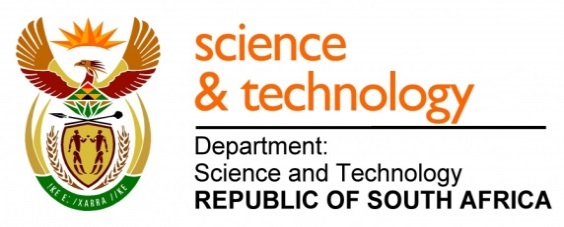 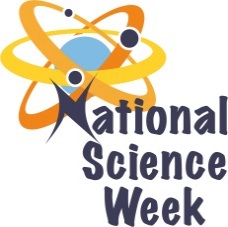 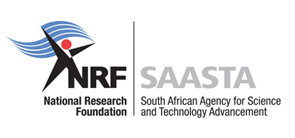 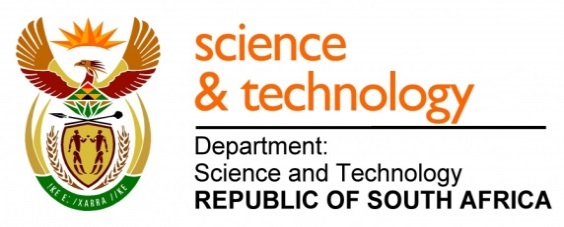 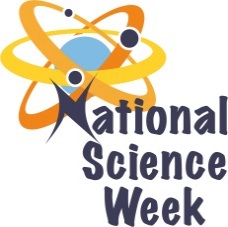 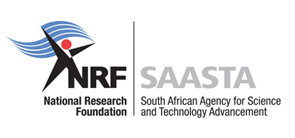 ORGANISATION NAME: 	ORGANISATION NAME: 	ORGANISATION NAME: 	ORGANISATION NAME: 	PROF MAMPHWELI FOUNDATION NPCPROF MAMPHWELI FOUNDATION NPCPROF MAMPHWELI FOUNDATION NPCPROF MAMPHWELI FOUNDATION NPCPROF MAMPHWELI FOUNDATION NPCPROF MAMPHWELI FOUNDATION NPCCONNECT WITH US ONLINECONNECT WITH US ONLINECONNECT WITH US ONLINETwitter: Twitter: >>>>>CONNECT WITH US ONLINECONNECT WITH US ONLINECONNECT WITH US ONLINEFacebook:Facebook:>fb.me/tuptersampson>fb.me/tuptersampson>fb.me/tuptersampson>fb.me/tuptersampson>fb.me/tuptersampsonCONNECT WITH US ONLINECONNECT WITH US ONLINECONNECT WITH US ONLINEWebsite: Website: >>>>>DATE OF ACTIVITYDISTRICT WHERE ACTIVITY BEING HELDVENUE WHERE ACTIVITY IS TAKING PLACEACTIVITIES (Provide a short description of the activity)ACTIVITIES (Provide a short description of the activity)ACTIVITIES (Provide a short description of the activity)TARGET AUDIENCETIMESLOTCONTACT PERSONEMAIL ADDRESSPHONE NUMBERBOOKING REQUIRED(YES OR NO)08/08/2017Vhembe DistrictVisiting University of VendaThis activity will involve the visiting of the University of Venda, department of Physics to learn about the applied research conducted there with special reference to biogas digester technology that can be employed in households and guest houses.Visiting University of VendaThis activity will involve the visiting of the University of Venda, department of Physics to learn about the applied research conducted there with special reference to biogas digester technology that can be employed in households and guest houses.Visiting University of VendaThis activity will involve the visiting of the University of Venda, department of Physics to learn about the applied research conducted there with special reference to biogas digester technology that can be employed in households and guest houses.81 General Public 120 Learners5 Educators3 Decision-makers1 Journalists5 HoursProf Sampson Mamphweli 082 990 6081smamphweli@gmail.comWebsite: www.profmamphweli.co.zaYES, already booked09/08/2017Vhembe DistrictDesign of posters showing a beautiful tourist attraction landmark/environmentThis activity will involve the design and presentation of posters showing a beautiful and naturally conserved landmark for tourist attraction. The landmark could be a beautiful mountain with a beautiful scenary, tropical rainforest or savannah with wild animals. The tourist attraction element should stand out in both the design and the presentation.Design of posters showing a beautiful tourist attraction landmark/environmentThis activity will involve the design and presentation of posters showing a beautiful and naturally conserved landmark for tourist attraction. The landmark could be a beautiful mountain with a beautiful scenary, tropical rainforest or savannah with wild animals. The tourist attraction element should stand out in both the design and the presentation.Design of posters showing a beautiful tourist attraction landmark/environmentThis activity will involve the design and presentation of posters showing a beautiful and naturally conserved landmark for tourist attraction. The landmark could be a beautiful mountain with a beautiful scenary, tropical rainforest or savannah with wild animals. The tourist attraction element should stand out in both the design and the presentation.81 General Public 120 Learners10 Educators5 Decision-makers1 Journalists4 HoursProf Sampson Mamphweli 082 990 6081smamphweli@gmail.comWebsite: www.profmamphweli.co.zaNo10/08/2017Vhembe DistrictPresentation about tourism and renewable energy technologies as well as a soccer tournament for four schoolsThis activity will involve a presentation about tourism and renewable energy technologies by Prof Sampson Mamphweli, this presentation will be followed by a soccer tournament for four high schools. The presentation will take place in Vuwani community centre and the tournament will be in Vuwani sports grounds.Presentation about tourism and renewable energy technologies as well as a soccer tournament for four schoolsThis activity will involve a presentation about tourism and renewable energy technologies by Prof Sampson Mamphweli, this presentation will be followed by a soccer tournament for four high schools. The presentation will take place in Vuwani community centre and the tournament will be in Vuwani sports grounds.Presentation about tourism and renewable energy technologies as well as a soccer tournament for four schoolsThis activity will involve a presentation about tourism and renewable energy technologies by Prof Sampson Mamphweli, this presentation will be followed by a soccer tournament for four high schools. The presentation will take place in Vuwani community centre and the tournament will be in Vuwani sports grounds.300 General Public 120 Learners10 Educators5 Decision-makers1 Journalists1 Scientists8 HoursProf Sampson Mamphweli 082 990 6081smamphweli@gmail.comWebsite: www.profmamphweli.co.zaNo11/08/2017Vhembe DistrictDesign of posters showing an eco-guest house that uses renewable energy and environmentally friendly building materialsThis activity will involve the design and presentation of posters showing the eco-friendly guest house that uses solar panela to generate electricity for lights, fridge, TV and Radio, and biogas from a biogas digester for cooking. The guest house should also employ passive solar design features for space heating and cooling.Design of posters showing an eco-guest house that uses renewable energy and environmentally friendly building materialsThis activity will involve the design and presentation of posters showing the eco-friendly guest house that uses solar panela to generate electricity for lights, fridge, TV and Radio, and biogas from a biogas digester for cooking. The guest house should also employ passive solar design features for space heating and cooling.Design of posters showing an eco-guest house that uses renewable energy and environmentally friendly building materialsThis activity will involve the design and presentation of posters showing the eco-friendly guest house that uses solar panela to generate electricity for lights, fridge, TV and Radio, and biogas from a biogas digester for cooking. The guest house should also employ passive solar design features for space heating and cooling.300 General Public 120 Learners10 Educators5 Decision-makers1 Journalists4 HoursProf Sampson Mamphweli 082 990 6081smamphweli@gmail.comWebsite: www.profmamphweli.co.zaNo12/08/2017Vhembe DistrictPresentation about tourism and renewable energy technologies as well as a soccer tournament for four schoolsThis activity will involve a presentation about tourism and renewable energy technologies by Prof Sampson Mamphweli, this presentation will be followed by a soccer tournament for four high schools. The presentation will take place in Vuwani community centre and the tournament will be in Vuwani sports grounds.Presentation about tourism and renewable energy technologies as well as a soccer tournament for four schoolsThis activity will involve a presentation about tourism and renewable energy technologies by Prof Sampson Mamphweli, this presentation will be followed by a soccer tournament for four high schools. The presentation will take place in Vuwani community centre and the tournament will be in Vuwani sports grounds.Presentation about tourism and renewable energy technologies as well as a soccer tournament for four schoolsThis activity will involve a presentation about tourism and renewable energy technologies by Prof Sampson Mamphweli, this presentation will be followed by a soccer tournament for four high schools. The presentation will take place in Vuwani community centre and the tournament will be in Vuwani sports grounds.300 General Public 120 Learners10 Educators5 Decision-makers1 Journalists1 Scientists5 HoursProf Sampson Mamphweli 082 990 6081smamphweli@gmail.comWebsite: www.profmamphweli.co.zaNo